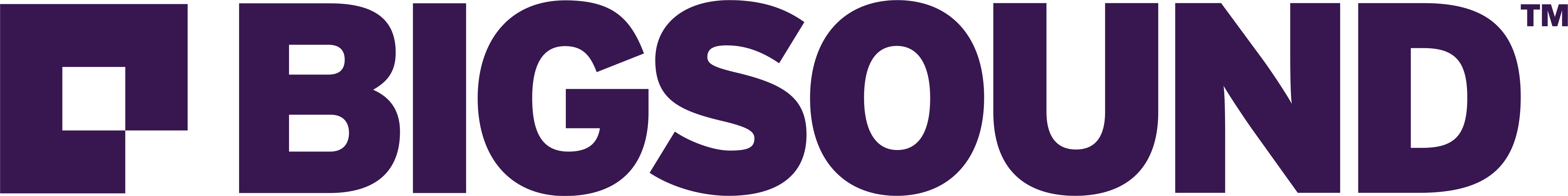 STRANDEDStage Manager: Venue Liaison: Production Manager: Ed Gresack / eddie.gresak@qmusic.com.auArtist Liaison: PRODUCTIONFOH CONSOLE			Soundcraft Si Expression w/ Mini 32i digital stageboxFOH SYSTEM			2 x 	Turbosound NUQ122 12” + horn top FOH 2 x	 Turbosound NUQ118B-AN 18” sub FOHMONITOR SYSTEM		4 x	 Turbosound TFM450 stage monitor2 x 	BSS FDS334 Minidrive2 x 	Lab.Gruppen FP10000Q power ampLIGHTING – 			6 x	 LED par cans2 	standsDMX controllerSTAGE SIZE: 			5m W x 3.5m D x 15cm H (from floor) DJ SYSTEM			BACKLINE 			Pearl Reference Pure Drum Kit  22, 10, 12, 16, all hdwr & rug				MarkBass Little Marcus, 410				Fender Hot Rod Deluxe 112				Fender Deluxe ‘652x single tier keyboard stand1x double tier keyboard stand3x gtr standsKit- 22,13R, 16FLRAmpeg VRAmpeg 410Fender Deluxe x 2Single tier key stand x 2Double tier key stand3 gtr stds